Приложение 3к постановлениюадминистрации города от ____________№ _________«СХЕМАразмещения рекламных конструкцийпо улице Авиаторов в Советском районе города КрасноярскаМасштаб 1:10000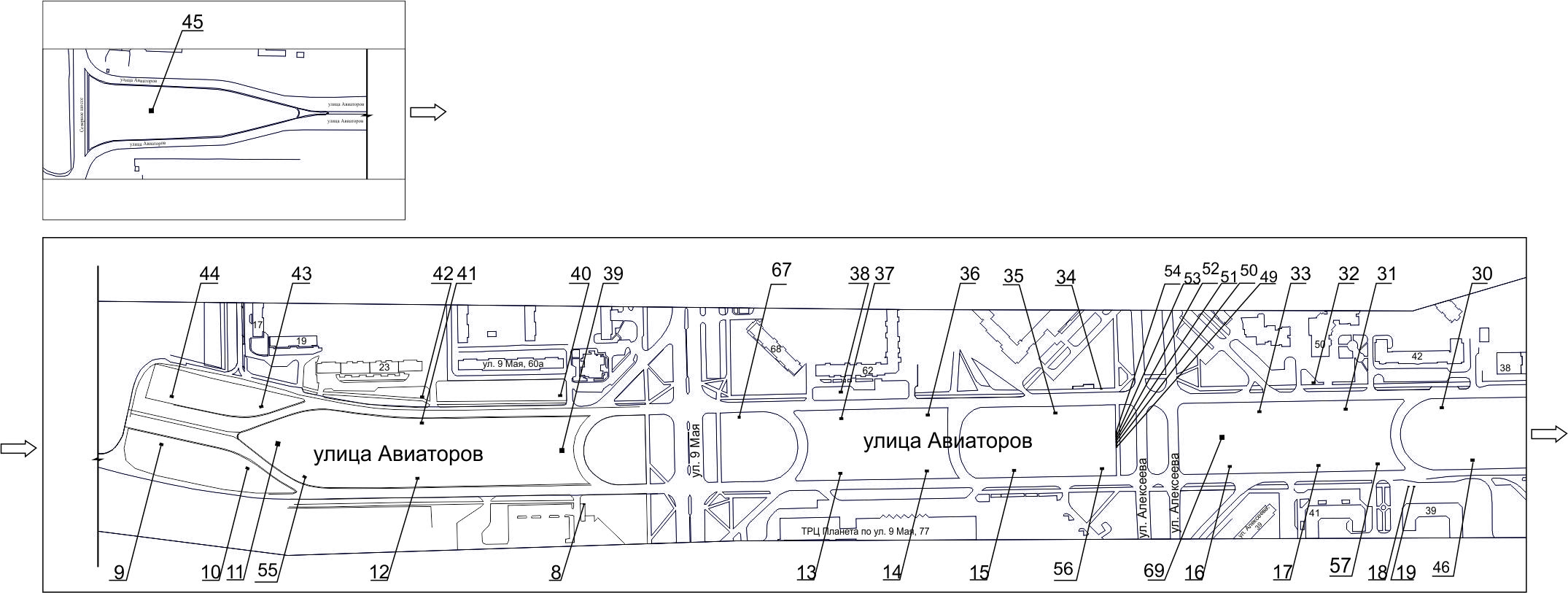 »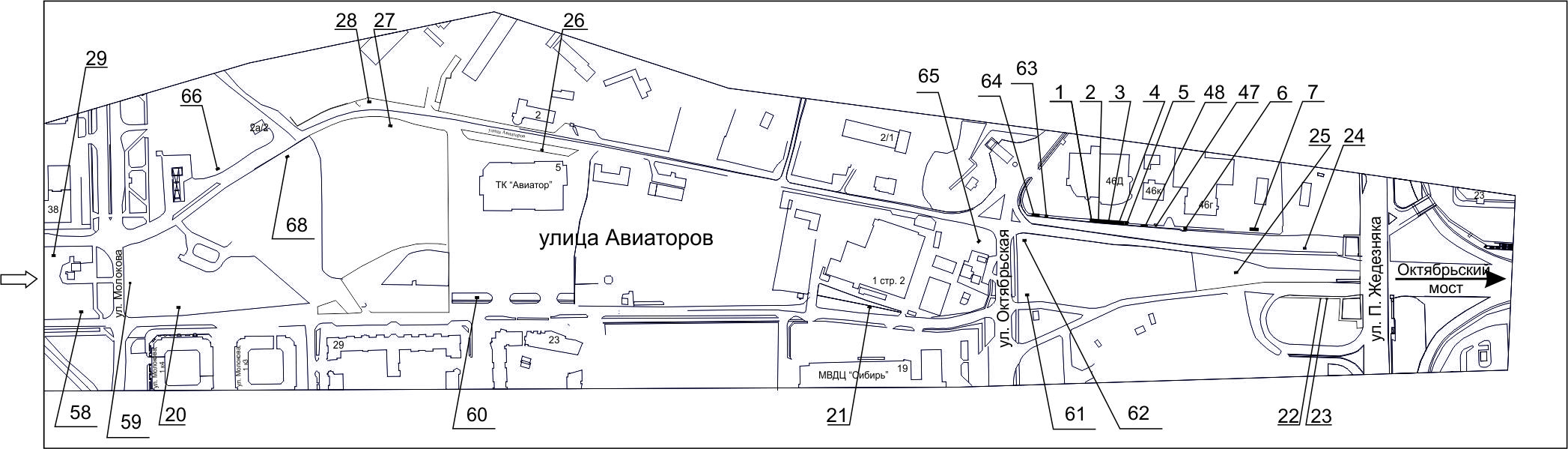 